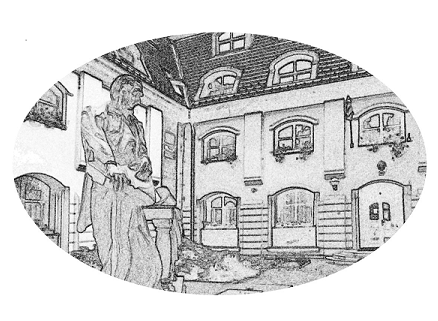 TOKAJI GRÓF SZÉCHENYI ISTVÁN KÖZÉPISKOLAI KOLLÉGIUM2017-2018 tanévÖKO-MUNKACSOPORT MUNKATERVEPedagógiai programunk környezetvédelmi vonatkozásaiA kollégium arculataKollégiumunk tevékenysége teljes egészében az innovativitást tükrözi (igény a módszertani kultúra megújulására, megvalósuló ötletek, a kollégium mindennapi életét fejlesztő törekvések). Létezésünkhöz, tevékenységünkhöz nemzetközi viszonylatban is páratlan környezet áll rendelkezésünkre. Igen eltérő tulajdonságú tájak metszéspontjában, a Tokaji-hegy lábánál, a Tisza és a Bodrog összefolyásánál épült fel kollégiumunk. A kollégiumunk története az 1952-ben alapított Gimnáziummal kezdődött. Ekkor szerveződött a diákotthon is és fogadta a távolról érkező diákokat. Az 1960-as évek elején az itt folyó munka megbecsüléseként kollégiumi rangra emelkedett a Rákóczi- Dessewfy kastélyban működő intézmény. Azonban a műemléknek számító épületet nem erre a célra építették; a hely szűke, a zsúfoltság valamint az elavult épület állapota sürgetővé tette egy új épület felépítését. Ezért széles összefogásnak köszönhetően kezdődött meg egy új, korszerű kollégiumi épület kivitelezése.	1990- ben vehették birtokba az új "otthonukat" a diákok és a pedagógusok, intézményi dolgozók. Az új épület boltíves ablakaival, árkádos folyosóival középkori hangulatot áraszt a beköltöző diákok számára. Az intézmény nevét a reformkor méltán híres történelmi személyiségéről Gróf Széchenyi Istvánról kapta, akinek szobra Veres Gyula Alpár művésztanár munkájának köszönhetően az intézmény bejáratával szemben kapott helyet. A Gróf Széchenyi István Középiskolai Kollégium önálló intézményként fogadta Tokaj város középiskoláinak diákjait egészen 1996- ig. 1996-ban az Önkormányzat egy intézménnyé vonta össze a kollégiumot és a gimnáziumot. A kollégium ezt követően a Tokaji Ferenc Gimnázium, Szakközépiskola és Kollégium intézményegységeként működött tovább segítve és kiegészítve az iskolai nevelő- oktató munkát.Régi-új nevünket 2015. július 1.-től kaptuk vissza, miután többcélú intézményből ismét önálló intézménnyé váltunk. A két intézmény között kialakult jó kapcsolat, baráti légkör és az együttműködés továbbra is megmaradt, hiszen a kollégiumba érkező diákok mindannyian a SZSZC Tokaji Ferenc Gimnázium és Szakgimnázium tanulói. A két intézmény közötti partnerséget erősíti az, hogy kölcsönösen részt veszünk egymás programjain, valamint a gimnázium környezetvédelem-vízgazdálkodás szakmacsoportos és környezetvédelmi technikus képzésében részt vevő kollégistáink kezdeményező szerepet töltenek be akciókban, vetélkedőkben, pl. bekapcsolódtak a MTSZ által meghirdetett országos vetélkedőbe.Vonzási körzetünk nagy, több mint 40 településről verbuválódnak diákjaink. A kb. kétszáz tanulói létszám ellenére törekszünk családias légkör megteremtésére, a kollégista diákok magatartásának, attitűdjének, érzelmi viszonyulásainak alakítására. Célunk, hogy olyan tudáshoz jussanak fiataljaink, amelyek felnőtt életükben segítik őket környezettudatos döntések meghozatalában és felhasználhatják leendő munkahelyükön, otthonukban.A kollégium, mint környezeti háttérAz energiatudatos értékrend kialakításához mutatunk példát gyermekeinknek kollégiumunk fejlesztéseivel: a napkollektoros rendszer kiépítésével, a nyílászárók cseréjével és a mozgásérzékelők felszerelésével. Mindezzel sikerült energiafogyasztásunk mértékét csökkenteni. Fokozatosan és folyamatosan neveljük diákjainkat a lakószobák tisztán tartására, a berendezések megóvására, a pazarlás felismerésére és megszüntetésére, (mint a feleslegesen égő villanyok, elzáratlan csapok, nyitva hagyott ablakok). A szemét összeszedése és kihordása a konténerekbe, a PET palackok szelektív gyűjtése évek óta bevált gyakorlat. Diákjaink környezetbarát szemléletét formáljuk a rontott illetve feleslegessé vált A4-es papírok újrahasznosításával az irodai és nyomtatási munkákban, a tanulók felzárkózatásában, korrepetálásában.Büszkék vagyunk a kollégium épületén belüli, megtervezett és kialakított „zöld” terekre. Lelkes kollégiumvezetőnk és a diákok, nevelőtanárok együttműködő munkájának köszönhetően jöttek létre a „zöldített” terek: tanulószobák, irodák, a társalgó és az ebédlő feletti tetőtér, amelyek mind környezeti nevelési törekvéseinket és nevelésünket szolgálják. Intézményünk lakói vidéki tanulók, közelebb áll hozzájuk a természet szeretete, motiváltabbak a környezetben végzett tevékenységekre. Ugyanakkor gyakran tapasztaljuk, hogy az otthonról hozott szokásokon, beállítódásokon nagyon nehéz változtatni. Mégis törekszünk gyermekeinknek megadni azt az esélyt, hogy felnőttként képesek legyenek mindennapjaikat másként élni, törődjenek cselekedeteik embertársaikra ható következményeivel. Egészség nevelésEgészségnevelési programok szervezése, megtartása, külsős szakemberek bevonásával, programok látogatásaBaleset megelőző foglalkozások tartásaElsősegély-nyújtási ismeretek átadása, egészséges életmód elsajátíttatása Felmérés készítése a diákok körében életmódjukkal kapcsolatban.Egészséges életmód iránti igény fejlesztése higiéniai szokások kialakításával, sporttevékenységgel.A mozgás örömszerző funkciójának hangsúlyozása kerékpártúrákkal, sportolási ágak kínálatával.Környezeti nevelésTermészet- és környezetvédelem nevelésének színtere a kollégium és a település, amit környezetünk takarításával, természetjáró kerékpártúrákkal erősítünk.Környezeti nevelési szempontú, hagyományos rendezvényeink, tevékenységeink: „Tiszta szoba” verseny és az Ökokommandó működése, tanulói önkiszolgálói munkák megszervezése (ügyelet, takarítás), madáretetők készítése, kihelyezése, madarak etetése, természetismereti illetve környezetvédelmi vetélkedők.A környezeti magatartás ismérveit vetélkedőkbe, versenyekbe, tematikus témahetekbe integráljuk.Célkitűzéseink:Elősegíteni a kollégisták környezettudatos életvitelének kialakulását, együttműködve a szülőkkel, a fenntartó intézménnyel.A tanulók életmódjában a természet tisztelete, a károk megelőzésére való törekvés váljon meghatározóvá.A kollégium lakói kapcsolódjanak be környezetük értékeinek megőrzésébe.A fenntarthatóság pedagógiáját szolgáló tevékenységeink:A „jeles napokról” (pl. Állatok Világnapja, Víz Világnapja, Föld Napja) programokkal, akciókkal, kiállításokkal emlékezünk meg.A PET palackok szelektív gyűjtéseÚjrahasznosított anyagok felhasználásaRészt veszünk a TeSzedd! AkcióbanA történelmi helyekre induló kerékpártúrák környezetvédelmi attitűd kialakítását is szolgáljákTársulunk a Magyar Vöröskereszt B. A. Z. Megyei Szervezetének programjaihozÉvente szervezői vagyunk környezetvédelmi csapatversenyeknekHázi bajnokságokat szervezünk.Édesség, írószerek gyűjtése a Debreceni Egyetem Gyermekhematológiai-onkológiai osztályán fekvő leukémiás beteg gyerekek számára.Öko munkacsoport tagjai:Gaál Erika	csoportvezető nevelőtanár, koordinátorJász István	csoportvezető nevelőtanárKecskés Istvánné	csoportvezető nevelőtanárLászló Olga	csoportvezető nevelőtanárRezsu Krisztián	csoportvezető nevelőtanár, Dök patronáló tanárTakács Gergely	csoportvezető nevelőtanárTóth Gergely	csoportvezető nevelőtanárNagyné Veréb Ágnes	csoportvezető nevelőtanár, igazgató helyettesHarmati Tibor	kollégiumi gondnokRuszin Judit	SZMK vezetőjeKollégiumi nevelés országos alapprogramjának megvalósításaTematikus foglalkozási terv készítése Csoportfoglalkozási óratervek elkészítése a tematikus foglalkozási tervben meghatározottakhoz illeszkedőenCsoportfoglalkozásokon a csoportmunka, tanulói tevékenykedtetés előtérbe helyezéseA meglévő IKT eszközök hatékonyabb használata csoportfoglalkozásokonPartneri együttműködésA partneri viszony folyamatos működtetése szülőkkel, diákokkalAz eredményesség érdekében a pedagógiai – és információs kommunikáció erősítése a pedagógusok és pedagógus-diák között.Az együttműködés erősítése a partnerintézményekkelA pedagógus egyenletes leterheltségének megvalósítása a feladatok, megbízások elosztása során.A kollégium munkatervébe beépíti az ökoiskolához kapcsolódó programokat.Részt vesz a helyi közélet ökoiskolai célokkal összefüggő eseményeiben.A belső kommunikációs csatornák tükrözni fogják az ökoiskolai tevékenységeket.V. Kollégiumi ütemtervA Tokaji Gróf Széchenyi István Középiskolai Kollégium 2017/2018-es tanév munkatervét a kollégiumi nevelőtestület 2017. szeptember 11-én-tartott nevelőtestületi értekezleten elfogadta.  	Dátum	DátumTevékenységFelelősAugusztus 25.péntekKollégium bejárásaLadinszki Tünde Nevelőtanárok, GondnokAugusztus 25.péntekTanügyi dokumentumok áttekintése, hiányosságok javításaLadinszki TündeNagyné Veréb ÁgnesAugusztus 25.péntekAlakuló értekezletLadinszki TündeAugusztus 28.hétfőTanév előkészítéseCsoportok kialakításLadinszki Tünde NevelőtanárokAugusztus 28.hétfőSzobaleltárok elkészítéseLadinszki Tünde NevelőtanárokAugusztus 30.szerdatanévnyitó értekezletLadinszki TündeAugusztus 31.csütörtökBeköltözés a kollégiumba, diákok fogadásaSzülői értekezletLétszámegyeztetésLadinszki Tünde NevelőtanárokSzeptemberAz Szeptember 4.hétfőKollégiumi gyűlésLadinszki TündeSzeptember 4.hétfőA „Tiszta szoba” verseny  és Ökokommandó meghírdetésemeghirdetéseDiákönkormányzatSzeptember 4.hétfőBalesetmegelőzési-tűzvédelmi oktatásCsoportvezető nevelő tanárokSzeptember 4-5.hétfő-keddTanulói önkiszolgálói munkák megszervezése (ügyelet, takarítás)Csoportvezető nevelő tanárokSzeptember 11.hétfőNevelőtestületi értekezletLadinszki TündeSzeptember 14.csütörtökSzakköri igények felmérése, jelentkezésekCsoportvezető nevelő tanárokSzeptember 17.vasárnapTeSzedd! Akció a SZSZC Tokaji Ferenc Gimnázium és Szakgimnázium tanulóival közösenGaál ErikaSzeptember 18-21.hétfő-csütörtökSzéchenyi – napokGaál ErikaSzeptember 28.csütörtökCsoportnaplók, éves csoportfoglalkozási tervek leadásaLadinszki Tünde NevelőtanárokOktóber 9. hétfőNyílt napLadinszki TündeOktóber 2. hétfőSzakköri foglalkozások beindításaSzakköröket vezető tanárokOktóber 4. SzerdaÁllatok Világnapja, poszterkészítésAdománygyűjtés a Manduláshegyi kutyaotthon számáraKecskés IstvánnéGaál ErikaOktóber 5. csütörtökNyílt napNagyné Veréb ÁgnesOktóber 5.csütörtök1848.október 6. rádiós megemlékezés az aradi vértanúkrólTóth GergelyOktóber 14. szombatStatisztikai adatszolgáltatás OSAPLadinszki TündeNagyné Veréb ÁgnesOktóber 23.hétfő1956-os forradalom és szabadságharcOktóber ?.Kedd?Öko munkacsoport megalakulása,munkatervének elkészítése, egyeztetésGaál ErikaOktóber ? Hétfő?A DÖK szerepe az ökoiskola tevékenységeibenJegyzőkönyv készítéseDÖKRezsu KrisztiánGaál ErikaOktóber ?Csütörtök?Az ökoiskolai programok megismertetése, véleményezése, értékelése a Szülői Szervezet vezetőségi ülésén, jegyzőkönyv készítéseGaál ErikaSzülői Szervezet vezetőségeOktóber ?Hétfő?Ökofaliújság, ökosarok (vitrines szekrény) beindítása, a kolirádióban az ökoiskolai rogramok népszerűsítéseTóth GergőGaál ErikaOktóber-áprilisfolyamatosA kollégium gázfogyasztásának folyamatos figyelemmel kísérése, kimutatások készítéseJász IstvánOktóber 24.keddBemutatkozó műsor a kollégiumbanRezsu KrisztiánOktóber 25.szerdaTöklámpás faragó verseny a kollégiumbanDÖK patronáló tanárOktóber 27.péntekszalagavató ünnepségszünet előtti utolsó tanítási nap: október 27. (péntek)Őszi szünet 2017. 10. 30.- 11. 03.szünet utáni első tanítási nap: november 6. (hétfő)szünet előtti utolsó tanítási nap: október 27. (péntek)Őszi szünet 2017. 10. 30.- 11. 03.szünet utáni első tanítási nap: november 6. (hétfő)szünet előtti utolsó tanítási nap: október 27. (péntek)Őszi szünet 2017. 10. 30.- 11. 03.szünet utáni első tanítási nap: november 6. (hétfő)szünet előtti utolsó tanítási nap: október 27. (péntek)Őszi szünet 2017. 10. 30.- 11. 03.szünet utáni első tanítási nap: november 6. (hétfő)November-től A kollégium helyiségeinek, ajtóinak festéseLadinszki TündePortásokNovember 26.?Csütörtök?Intézményi munkaterv  (ökoiskoplai szempontú tartalmakkal) leadásaLadinszki TündeNovember 12?-től Időjárástól függő, folyamatosZöldítés folytatása a társalgóban, udvartakarítás, kukák mosásaLadinszki Tünde, diákok, portásokNovember 13.hétfőNyílt napNovember 15.szerdaMadáretetők kihelyezése a kollégium előtt és az udvarán, a madarak etetésének megkezdéseJász István,Portások,diákokNovember 13-16.hétfő-csütörtökEgészség-hétKecskés IstvánnéNovember 26.vasárnapAdventi díszítésDÖKDecember-márciusA Széchenyi szobor fagyok elleni védelme takarássalportások, technikus diákokDecember 4.hétfőDiákönkormányzat napjaDecember 13.keddKarácsonyváró kézműves foglalkozásokNagyné Veréb ÁgnesDecember 6.szerdaMikulás estLadinszki TündeDÖK patronáló tanárDecember 7.csütörtökKarácsonyváró kézműves foglalkozásokNagyné Veréb ÁgnesDecember 11.hétfő Fenyőfa állításDÖK patronáló tanárDecember 13.szerdaKarácsonyváró kézműves foglalkozások a tarcali általános iskola tanulóival közösenGaál Erika10.D, 12.D. 13. évfolyamos diákokDecember 20.A Tokaji Időskorúak Otthonában adunk ünnepi műsort karácsony közeledtévelNagyné Veréb ÁgnesDecember 21.csütörtökKarácsonyi vacsoraNagyné Veréb ÁgnesDecember 21.csütörtökKántálásVégzősök nevelőtanáraiszünet előtti utolsó tanítási nap: december 22. (péntek)Téli szünet 2017. 12. 27. – 2018. 01. 02.szünet utáni első tanítási nap: január 3. (szerda)szünet előtti utolsó tanítási nap: december 22. (péntek)Téli szünet 2017. 12. 27. – 2018. 01. 02.szünet utáni első tanítási nap: január 3. (szerda)szünet előtti utolsó tanítási nap: december 22. (péntek)Téli szünet 2017. 12. 27. – 2018. 01. 02.szünet utáni első tanítási nap: január 3. (szerda)szünet előtti utolsó tanítási nap: december 22. (péntek)Téli szünet 2017. 12. 27. – 2018. 01. 02.szünet utáni első tanítási nap: január 3. (szerda)Január 8.hétfőIskolai pályaotientációs napJanuár 11.csütörtökElőzetesen meghirdetett gyűjtő munka után a Debreceni Egyetem Gyermekhematológiai-onkológiai osztályán fekvő leukémiás beteg gyerekek támogatása édességekkel, írószerekkel. Helmeczi ÁdámJanuár-februárfolyamatosA madáretetők folyamatos feltöltése, a madarak megfigyeléseJász IstvánJanuár 15. hétfőNyílt napLadinszki TündeJanuár 15-19.hétfő-péntekFéléves nevelőtanári beszámolókTanulmányi eredmények, magatartás helyzet összesítése csoportszintenÖkoiskolai munka értékeléseLadinszki TündeCsoportvezető tanárokGaál ErikaJanuár 19. péntekAz első félév utolsó tanítási napjaJanuár 22. hétfőMagyar Kultúra Napja-prózamondó verseny, vetélkedőDÖK patronálótanárJanuár 29.hétfőNevelési értekezlet – félévi munka értékelése, a pedagógiai munka elemzéseLadinszki TündeFebruár 5.hétfőKollégiumi közgyűlésLadinszki TündeDÖKFebruár 14.szerdaFilmszemleFebruár 12-15.hétfő-csütörtökMédiatudatosság heteTakács GergelyFebruár 23.péntekfoglalkozás nélküli munkanap (iskolai felvételi vizsga)szóbeli alkalmasságiFebruár 22.csütörtökDiktatúrák Áldozatainak EmléknapjaJász IstvánFebruár 23.péntekIskolai felvételi vizsgaFebruár 21.szerdaFarsang, Filmtekercs díjak kiosztásaDÖK patronálóMárcius 5-9.hétfő-csütörtökPénzügyi tudatosság és gazdálkodás heteLászló OlgaMárcius 8.csütörtökNőnapi meglepetés- fiúk köszöntik a lányokatFérfi nevelőtanárokMárcius 10.szombatIgazgatói szünetMárcius 13.keddNemzeti ünnep-rádiós megemlékezés Gaál ErikaMárcius 14.szerdaVíz világ napja - Fotó pályázat meghirdetéseDÖKMárcius 26.hétfőVíz világ napja- fotó kiállítás megnyitójaDÖKÁprilis 9-12.hétfő-csütörtökDigitális témahétTakács GergelyÁprilis 11.szerdaA költészet napjaÁprilis 16.hétfőA holokauszt áldozataira emlékezésJász IstvánÁprilis 21.szombat Igazgatói szünetÁprilis 23-26.hétfő-csütörtökFenntarthatóság-környezettudatosság heteGaál ErikaMiskolci Ökológiai Intézet önkénteseinek partnerségével.szünet előtti utolsó tanítási nap: március 28. (szerda)Tavaszi szünet 2018. 03. 29. -  04. 03.szünet utáni első tanítási nap: április 4. (szerda)szünet előtti utolsó tanítási nap: március 28. (szerda)Tavaszi szünet 2018. 03. 29. -  04. 03.szünet utáni első tanítási nap: április 4. (szerda)szünet előtti utolsó tanítási nap: március 28. (szerda)Tavaszi szünet 2018. 03. 29. -  04. 03.szünet utáni első tanítási nap: április 4. (szerda)szünet előtti utolsó tanítási nap: március 28. (szerda)Tavaszi szünet 2018. 03. 29. -  04. 03.szünet utáni első tanítási nap: április 4. (szerda)Április 19.csütörtök„Gasztro-angyalok” közös főzésDÖKCsoportvezető tanárokMájus 2.szerdaVégzőseink ünnepélyes búcsúztatásaLadinszki TündeDÖKMájus 3.csütörtökSzerenádÜgyeletes tanárMájus 3.csütörtökUtolsó tanítási nap az iskola utolsó évfolyamánMájus 7-9.hétfő-szerdaFoglalkozás nélküli munkanap ÉrettségiMájus 10.csütörtökNemzetközi Vöröskereszt napja – Játékos vetélkedőDÖKMájus 17csütörtökMegemlékezés a Madarak és Fák napjáról a Bodrogkeresztúri Nyitnikék Óvoda óvodásaival Gaál ErikaLadinszki TündeJúnius 4.hétfőNemzeti összetartozás napjaJúnius 4.hétfőKollégiumi gyűlésLadinszki TündeJúnius 5.keddMegemlékezés a környezetvédelmi világnaprólGaál ErikaJúnius 7.csütörtökAszfaltrajzversenyDÖKJúnius 11.hétfőA felsőbb éves diákok kollégiumi jelentkezési lapjának leadási határidejeCsoportvezető tanárokJúnius 11-15.hétfő-péntekÉv végi nevelőtanári beszámolókTanulmányi eredmények, magatartás helyzet összesítése csoportszintenLadinszki TündeCsoportvezető tanárokJúnius 15. péntekUtolsó tanítási nap  Június 15.péntekHazaköltözés a nyári szünetreLadinszki TündeCsoportvezető tanárokJúnius 18. - július 6.Összefüggő szakmai gyakorlatLadinszki TündeCsoportvezető tanárokJúnius 22.péntekBeiratkozás a 9. évfolyamraCsoportvezető tanárokJúnius 29.péntekTanévzáró értekezlet (jegyzőkönyv fenntartónak)Ladinszki TündeJúlius 15-tőlKollégiumi felvételről szóló értesítések megküldéseLadinszki Tünde